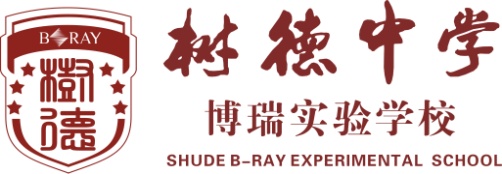 个人基本信息个人基本信息个人基本信息个人基本信息个人基本信息个人基本信息个人基本信息个人基本信息个人基本信息个人基本信息个人基本信息个人基本信息个人基本信息个人基本信息姓名姓名性别性别性别应聘学科应聘学科曾用名曾用名出生年月出生年月出生年月身份证号码身份证号码籍贯籍贯民族民族民族政治面貌政治面貌身高身高毕业院校毕业院校毕业院校专业专业手机手机Email地址Email地址Email地址QQ号QQ号特长主要学习及培训经历主要学习及培训经历主要学习及培训经历主要学习及培训经历主要学习及培训经历主要学习及培训经历主要学习及培训经历主要学习及培训经历主要学习及培训经历主要学习及培训经历主要学习及培训经历主要学习及培训经历主要学习及培训经历主要学习及培训经历时间时间时间所在学校所在学校所在学校所在学校所在学校所在学校竞赛及学习获奖情况竞赛及学习获奖情况竞赛及学习获奖情况竞赛及学习获奖情况证明人—————————————————————主要实习（工作）经历主要实习（工作）经历主要实习（工作）经历主要实习（工作）经历主要实习（工作）经历主要实习（工作）经历主要实习（工作）经历主要实习（工作）经历主要实习（工作）经历主要实习（工作）经历主要实习（工作）经历主要实习（工作）经历主要实习（工作）经历主要实习（工作）经历时间时间时间工作单位工作单位工作单位工作单位工作单位工作单位岗位岗位岗位岗位证明人—————————主要社会关系主要社会关系主要社会关系主要社会关系主要社会关系主要社会关系主要社会关系主要社会关系主要社会关系主要社会关系主要社会关系主要社会关系主要社会关系主要社会关系主要社会关系姓名姓名姓名姓名姓名关系关系关系工作单位工作单位工作单位工作单位政治面貌政治面貌政治面貌应聘考核成绩应聘考核成绩应聘考核成绩应聘考核成绩应聘考核成绩应聘考核成绩应聘考核成绩应聘考核成绩应聘考核成绩应聘考核成绩应聘考核成绩应聘考核成绩应聘考核成绩应聘考核成绩应聘考核成绩项目项目项目项目项目项目成绩成绩成绩成绩考核人员签字考核人员签字考核人员签字考核人员签字考核人员签字普通话普通话普通话普通话普通话普通话粉笔字粉笔字粉笔字粉笔字粉笔字粉笔字学科笔试（口试）学科笔试（口试）学科笔试（口试）学科笔试（口试）学科笔试（口试）学科笔试（口试）个人才艺个人才艺个人才艺个人才艺个人才艺个人才艺试讲试讲试讲试讲试讲试讲应聘考核情况综述：考核人：             考核时间：           应聘考核情况综述：考核人：             考核时间：           应聘考核情况综述：考核人：             考核时间：           应聘考核情况综述：考核人：             考核时间：           应聘考核情况综述：考核人：             考核时间：           应聘考核情况综述：考核人：             考核时间：           应聘考核情况综述：考核人：             考核时间：           应聘考核情况综述：考核人：             考核时间：           应聘考核情况综述：考核人：             考核时间：           应聘考核情况综述：考核人：             考核时间：           应聘考核情况综述：考核人：             考核时间：           应聘考核情况综述：考核人：             考核时间：           应聘考核情况综述：考核人：             考核时间：           应聘考核情况综述：考核人：             考核时间：           应聘考核情况综述：考核人：             考核时间：           